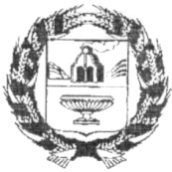 ЗАРИНСКИЙ РАЙОННЫЙ СОВЕТ НАРОДНЫХ ДЕПУТАТОВАЛТАЙСКОГО КРАЯ                                                                                22.12.2020			                   г. Заринск			                     № 70                                В соответствии с Федеральным законом от 06.10.2003 №131-ФЗ «Об общих принципах местного самоуправления в Российской Федерации». Бюджетным кодексом Российской Федерации, Уставом муниципального образования Заринский район Алтайского края, районный Совет народных депутатов		       РЕШИЛ:1.Принять решение о внесении дополнения в решение Заринского районного Совета народных депутатов от 05.03.2014 №4 «О муниципальном дорожном фонде муниципального образования Заринский район Алтайского края».2.Направить настоящее решение главе района для подписания иобнародования. Заместитель председателя Заринского районного Совета народных депутатов                                           Л.С. ТурубановаПринято    решением районного Совета        народных депутатов                                      от 22.12.2020 № 70                                                РЕШЕНИЕО внесении дополнения в решение Заринского районного Совета народных депутатов от 05.03.2014 №4 «О муниципальном дорожном фонде муниципального образования Заринский район Алтайского края»             1.Дополнить статью 3 «Порядка формирования и использования средств муниципального дорожного фонда Заринского района», утверждённого решением Заринского районного Совета народных депутатов от 05.03.2014 №4 «О муниципальном дорожном фонде муниципального образования Заринский район Алтайского края» пунктом 3 следующего содержания:«3. В случае необходимости средства муниципального дорожного фонда могут быть распределены Администрацией Заринского района между поселениями в пределах утверждённого плана с последующим восстановлением этих средств в течении финансового года».          2.Обнародовать данное решение на сайте Администрации района.          3.Настоящее решение вступает в силу с 01.01.2021.Глава района						                        В.К. Тимирязев«23» декабря 2020№ 25		     Р Е Ш Е Н И Е О решении «О внесении дополнения в «Решение Заринского районного Совета народных депутатов от 05.03.2014 №4 «О муниципальном дорожном фонде муниципального образования Заринский район Алтайского края»  